1. Building a SquareCan you draw a square?  Make sure to use  turn  90°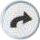 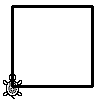 Can you draw a small square?Can you draw a large square?2. Can you build a square with using the repeat function?Repeat function example:Rpt 4[1090]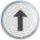 Can you draw a small square using the repeat function?Can you draw a large square using the repeat function?Which method is easier?3. Shapes1. Draw a triangleHow many sides does a triangle have?Will   90° work?  No! you need to change the degree, should you go smaller or bigger? Move your car around and figure it out!2. Draw a houseHint: Draw your own shapeOR draw a hexagon